MEXICO HOUSING AUTHORITY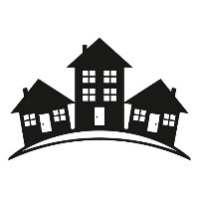 __________________________________________________________________________________________________________________________________________________________________________________________________________________________________________PO Box 484 – 828 Garfield Avenue – Mexico, Missouri 65265   Phone: (573) 581-2294 – Fax: (573) 581-6636 – www.mexicoha.comPRE-AUTHORIZED DEBIT AGREEMENTI hereby authorize Mexico Housing Authority to access the below account for withdrawal of my monthly PH rental payment only.  This transaction will be processed on the 5th business day of each month.Work orders or any other miscellaneous charges must be paid by money order to the MHA office.  If a repayment agreement is necessary at any time, I will be automatically removed from this debit rental agreement and will make my necessary payments by money order.To stop my rent automatic withdrawal for any other reason, I will provide MHA with a written request 10 days prior to month-end.Tenant _________________________________________(Printed) Tenant #_____________Tenant _________________________________________(Signature) Date _______________Bank Name ________________________________________Routing # _____________________ Acct # __________________Check one:  ____ Checking Account                ____ Savings AccountDate to begin ACH Withdrawal _______________________New ACH______________       Annual Renewal_____________	Bank Account Changes__________(New ACH’s and any Bank Account changes MUST attach a voided check or a letter from their bank stating their account # and routing #)MHA SIGNATURE_________________________________ DATE_____________________________I DECLINE THE ACH SERVICE AT THIS TIME (PLEASE INITIAL)